На территории сельского поселения начата работа по программе инициативного бюджетированияВ рамках конкурсного отбора проектов развития общественной инфраструктуры, основанных на местных инициативах, на территории Староювалинского сельского поселения начались работы по Благоустройству территории кладбища в селе Елгай.Работа по благоустройству территории кладбища продолжается.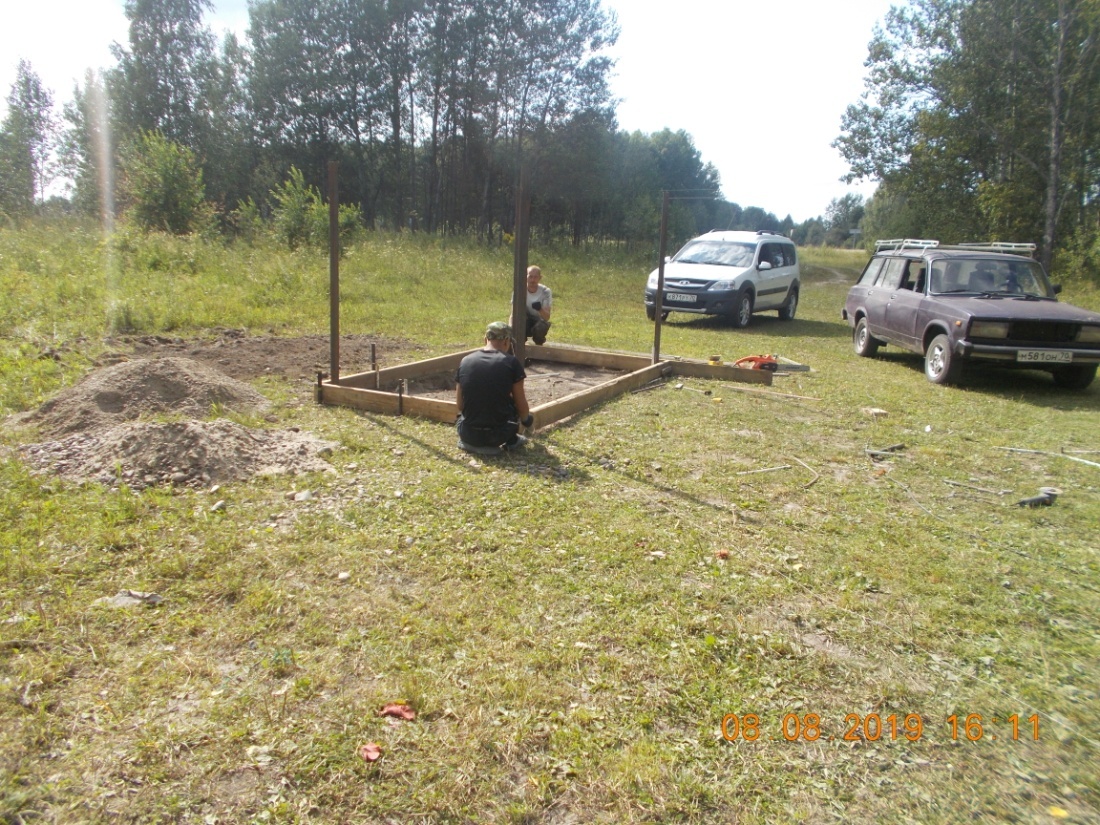 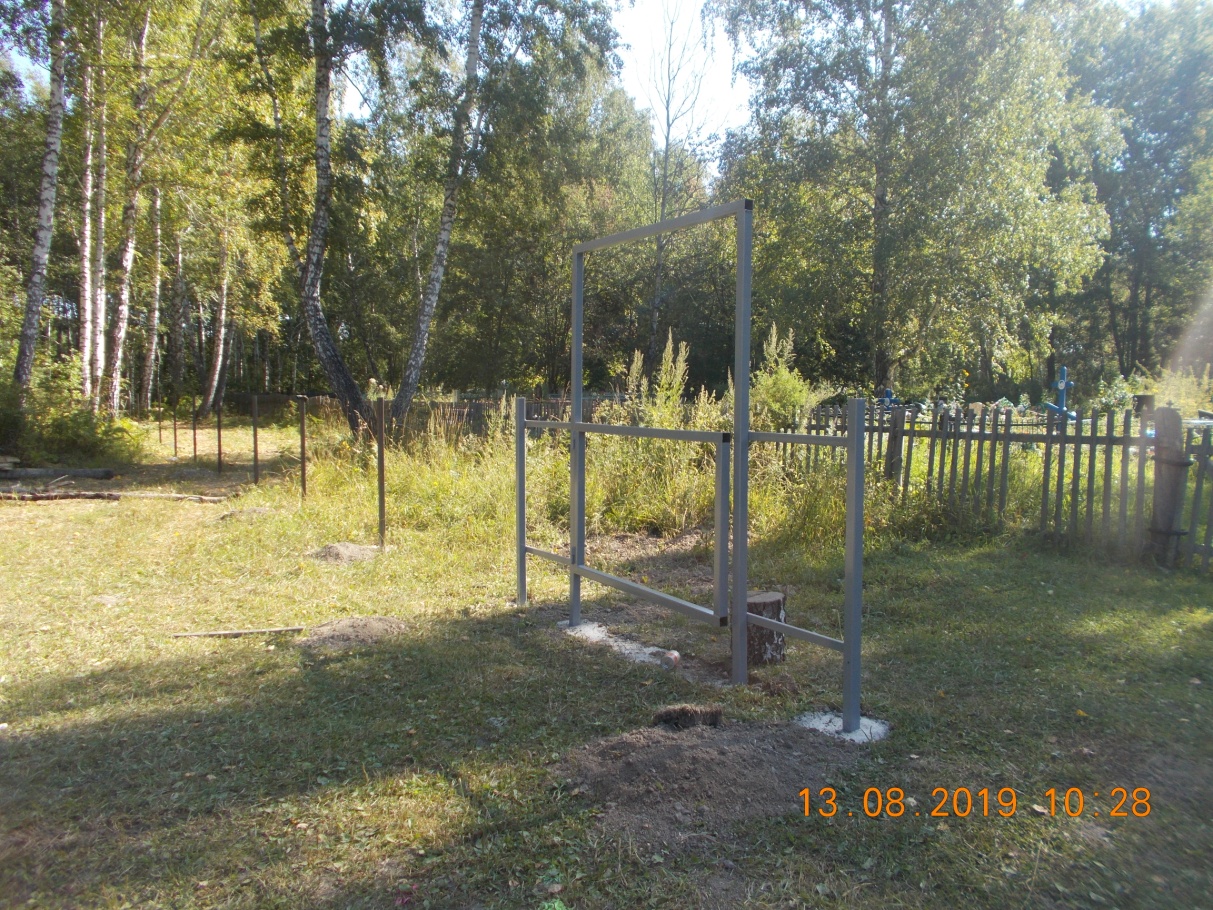 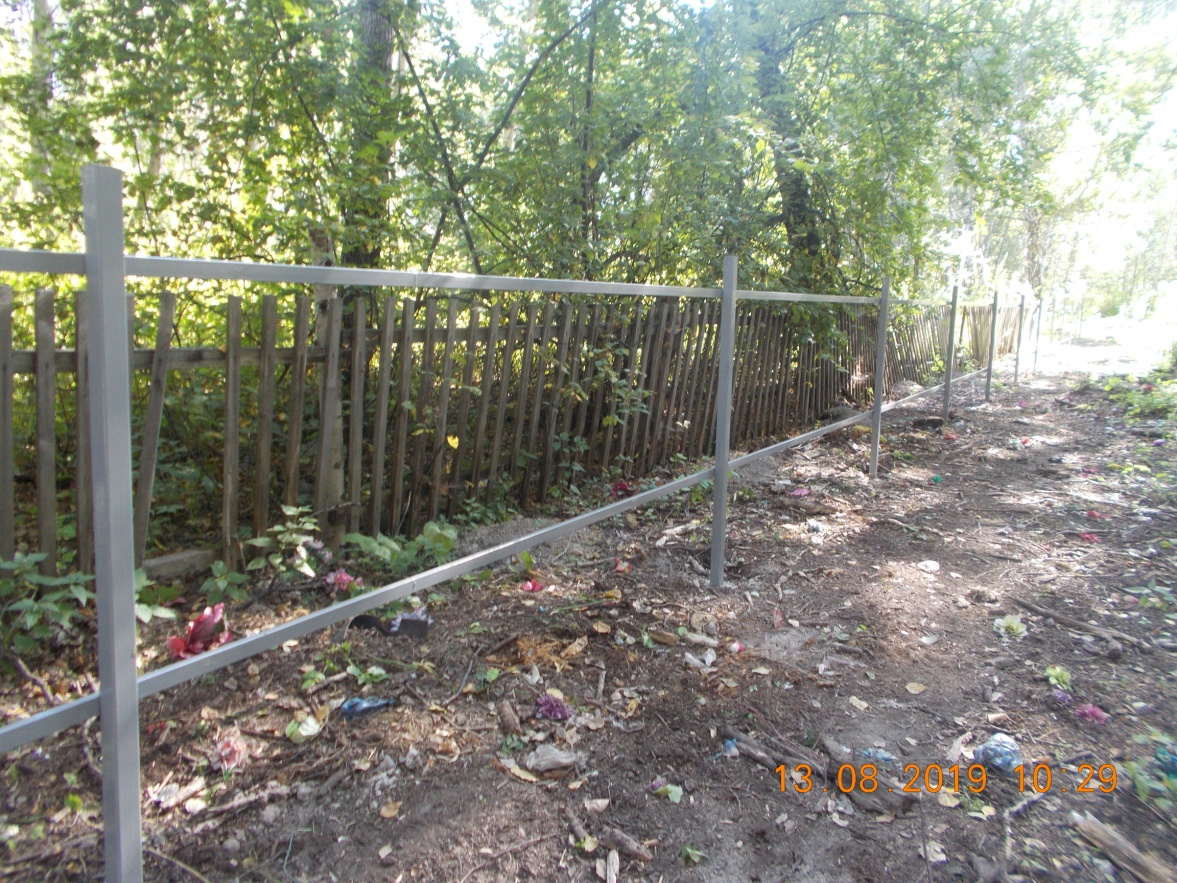 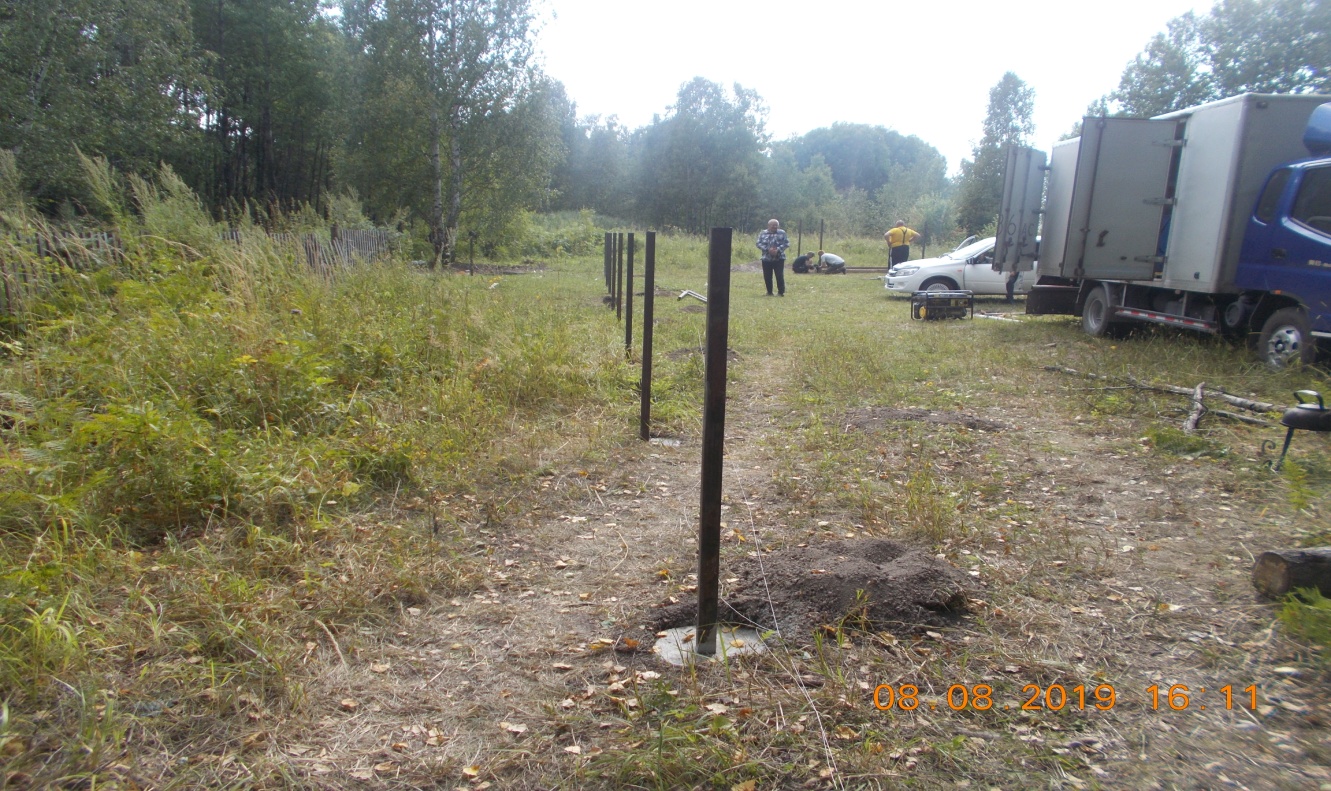 